1. (Points: 1)     Find the slope of the line tangent to the graph of the function at the given value of x.

y = x4 + 7x3 + 2x + 2; x = 3a. 146b. 148c. 299 d. 3012. (Points: 1)     Find the slope of the line tangent to the graph of the function at the given value of x.

y = -x-5 + x-3; x = 1a. -8b. 2c. -2d. 8 3. (Points: 1)     Find the slope of the line tangent to the graph of the function at the given value of x.

y = 4x3/2 - 5x1/2; x = 16a. b. c. d. 4. (Points: 1)     Find an equation for the line tangent to given curve at the given value of x.

y = x2 - x at x = -3a. y = -7x + 9 b. y = -7x - 9c. y = -7x + 6d. y = -7x - 65. (Points: 1)     Find an equation for the line tangent to given curve at the given value of x.

y = x3 - 36x - 1 at x = 6a. y = 72x - 433b. y = 72x - 1 c. y = -1d. y = 71x - 433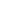 6. (Points: 1)     Find all values of x (if any) where the tangent line to the graph of the function is horizontal.

y = x2 + 2x - 3a. 1 b. c. 0d. -17. (Points: 1)     Find all values of x (if any) where the tangent line to the graph of the function is horizontal.

y = x3 - 3x2 + 1a. 0b. 0, 2c. 2d. -2, 0, 2 8. (Points: 1)     Find all values of x (if any) where the tangent line to the graph of the function is horizontal.

y = 2 + 8x - x2a. -8b. 8c. -4d. 4 9. (Points: 1)     Solve the following.

Find all points of the graph of f(x) = 3x2 + 9x whose tangent lines are parallel to the line y - 33x = 0.a. (4, 84)b. (7, 210)c. (6, 162) d. (5, 120)10. (Points: 1)     Solve the problem.

The total cost to produce x handcrafted wagons is Find the marginal cost when 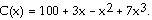 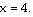 a. 331b. 444 c. 544d. 43111. (Points: 1)     Solve the problem.

The profit in dollars from the sale of x thousand compact disc players is Find the marginal profit when the value of x is 3.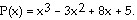 a. $22b. $32c. $27d. $17 12. (Points: 1)     Write an equation of the tangent line to the graph of y = f(x) at the point on the graph where x has the indicated value.

f(x) = , x = 0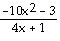 a. y = 12x + 3b. y = - 12x + 3c. y = - 12x - 3 d. y = 12x - 313. (Points: 1)     Use the quotient rule to find the derivative.

g(t) = 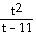 a. g'(t) = 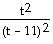 b. g'(t) = 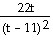   c. g'(t) = 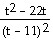 d. g'(t) = 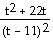 14. (Points: 1)     Solve the problem.

The total cost to produce x units of perfume is Find the marginal average cost function.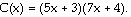 a. 35 - 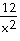 b. 70 - 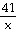 c. 70x + 41d. 35x + 41 + 15. (Points: 1)     Solve the problem.

The total profit from selling x units of cookbooks is Find the marginal average profit function.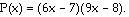 a. 54 - 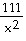 b. 54 - 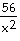 c. 54x - 56 d. 54x - 11116. (Points: 1)     Write an equation of the tangent line to the graph of y = f(x) at the point on the graph where x has the indicated value.

f(x) = (-5x2 - 5x - 2)(-4x - 5), x = 0a. y = x + 10 b. y = 33x + 10c. y = 33x - 10d. y = x - 1017. (Points: 1)     Use the product rule to find the derivative. 

f(x) = (x2 - 4x + 2)(2x3 - x2 + 4)a. f'(x) = 2x4 - 32x3 + 24x2 + 4x - 16b. f'(x) = 10x4 - 36x3 + 24x2 + 4x - 16c. f'(x) = 2x4 - 36x3 + 24x2 + 4x - 16 d. f'(x) = 10x4 - 32x3 + 24x2 + 4x - 1618. (Points: 1)     Use the product rule to find the derivative. 

f(x) = (6x - 4)(6x + 1)a. f'(x) = 72x - 30b. f'(x) = 72x - 18c. f'(x) = 72x - 9d. f'(x) = 36x - 18 19. (Points: 1)     Use the product rule to find the derivative. 

f(x) = (6 - 2)(5 + 7)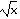 a. f'(x) = 30x + 32x1/2b. f'(x) = 30x + 16x1/2c. f'(x) = 30 + 32x-1/2d. f'(x) = 30 + 16x-1/2 20. (Points: 1)     Give an appropriate answer.

If g'(3) = 4 and h'(3) = -1, find f'(3) for f(x) = 5g(x) + 3h(x) + 2.a. 17 b. 23c. 25d. 191. (Points: 1)     Let f(x) = 8x2 - 5x and g(x) = 7x + 9.
Find the composite.

f[g(3)]a. 408 b. 7050c. 1212d. 6182. (Points: 1)     Let f(x) = 8x2 - 5x and g(x) = 7x + 9.
Find the composite.

g[f(-3)]a. 408b. 1212c. 618 d. 70503. (Points: 1)     Let f(x) = 8x2 - 5x and g(x) = 7x + 9.
Find the composite.

g[f(k)]a. 392k2 + 973k + 603 b. 56k2 + 35k + 9c. 392k2 - 973k + 603d. 56k2 - 35k + 94. (Points: 1)     Find f[g(x)] and g[f(x)].

f(x) = 5x + 9; g(x) = 4x - 7a. f[g(x)] = 20x + 29
g[f(x)] = 20x - 26b. f[g(x)] = 20x + 26
g[f(x)] = 20x - 29c. f[g(x)] = 20x - 26
g[f(x)] = 20x + 29 d. f[g(x)] = 20x - 29
g[f(x)] = 20x + 265. (Points: 1)     Find f[g(x)] and g[f(x)].

f(x) = 5x3 + 8; g(x) = 2xa. f[g(x)] = 10x3 + 16
g[f(x)] = 40x3 + 8b. f[g(x)] = 40x3 + 16
g[f(x)] = 10x3 + 8c. f[g(x)] = 10x3 + 8
g[f(x)] = 40x3 + 16d. f[g(x)] = 40x3 + 8
g[f(x)] = 10x3 + 16 6. (Points: 1)     Find the equation of the tangent line to the graph of the given function at the given value of x.

f(x) = (x2 + 28)4/5; x = 2a. y = x + 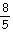 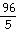 b. y = x + 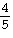 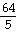 c. y = xd. y = x + 7. (Points: 1)     Find all values of x for the given function where the tangent line is horizontal.

f(x) = 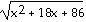 a. 0, 9b. -9, 9 c. -9d. 0, -98. (Points: 1)     Find the derivative.

y = e7x2 + xa. 14xe7x2 + 1b. 14xex2 + 1c. 14xe + 1 d. 14xe2x + 19. (Points: 1)     Find the derivative.

y = 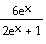 a. 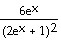 b. 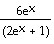 c. 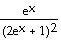 d. 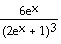 10. (Points: 1)     Find the derivative.

y = 57xa. 35 (ln 7) 57xb. 5 (ln 7) 57x c. 7 (ln 5) 57xd. 35 (ln 5) 57x11. (Points: 1)     Find the derivative.

y = 19-xa. -19-xb. ln 19 (19-x)c. - ln 19 (19-x) d. 19-x12. (Points: 1)     Solve the problem.

The sales in thousands of a new type of product are given by S(t) = 280 - 60e-.5t, where t represents time in years. Find the rate of change of sales at the time when t = 4.a. -220.3 thousand per year b. 4.1 thousand per yearc. 220.3 thousand per yeard. -4.1 thousand per year13. (Points: 1)     Find the derivative of the function.

y = ln 6xa. 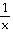 b.  -  c. 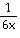 d.  - 14. (Points: 1)     Find the derivative of the function.

y = ln 7x2a. 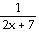 b. 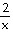 c. 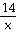 d. 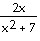 15. (Points: 1)     Find the derivative of the function.

y = ln (8 + x2)a. 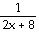 b. 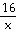 c. 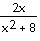 d. 16. (Points: 1)     Find the derivative.

y = 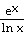 a. 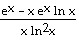 b. 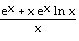 c. 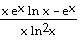 d. x ex 17. (Points: 1)     Find the derivative.

y = ex5 ln xa. 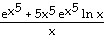 b. 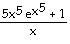 c. 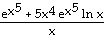 d. 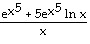 18. (Points: 1)     Find the derivative of the function.

y = log (2x)a. b. 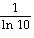 c. 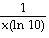 d. 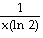 19. (Points: 1)     Find the derivative of the function.

y = log (4x - 1)a. 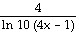 b. 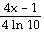 c. 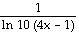 d. 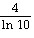 20. (Points: 1)     Solve the problem.

Assume the total revenue from the sale of x items is given by while the total cost to produce x items is Find the approximate number of items that should be manufactured so that profit, is maximum.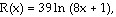 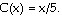 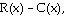 a. 256 itemsb. 62 items c. 317 itemsd. 195 items